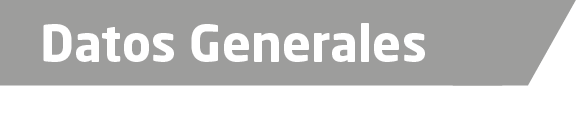 Nombre SERGIO HERRERA HERNANDEZ Grado de Escolaridad Licenciado en DerechoCédula Profesional (Licenciatura) 10111801Correo Electrónico lic_ser8@hotmail.comDatos GeneralesFormación Académica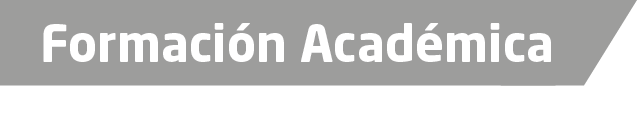 2008- 2012Universidad de estudios superiores Calmecac Licenciatura en Derecho.2011Curso Especialización sobre juicios orales y Medios Alternativos de Solución de Conflictos  2013DIPLOMADO, Sistema de justicia penal de corte acusatorio y oral en su rama d defensores  Maestría en Derecho Corporativo en la Escuela Libre de Derecho de Veracruz, Ubicada en laTrayectoria Profesional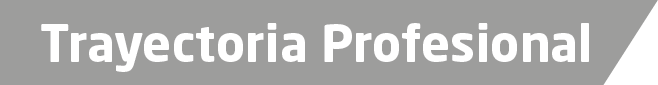 2008 - 2010Despacho jurídico ABOGADOS RIVERA 2011 al 2014 Oficial Secretario de diversas Agencias del Ministerio Publico Del Estado De Veracruz2014a la fechaEncargado de la Fiscalía con residencia en el Municipio de Ayahualulco. de Conocimiento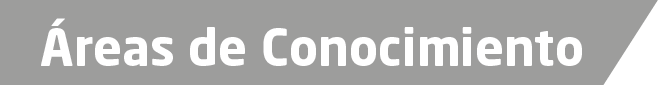 Derecho Penal